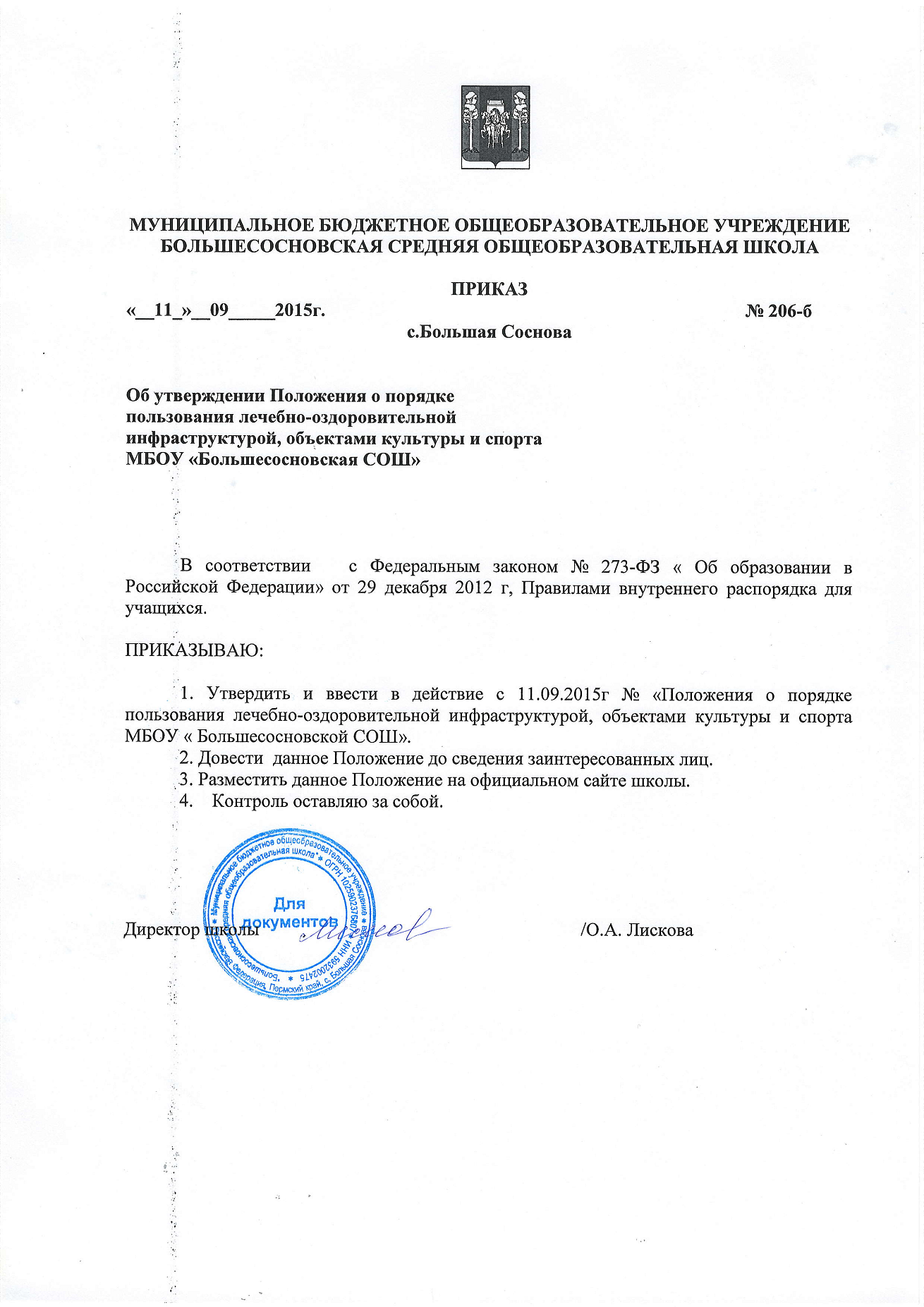                                                                                                        УТВЕРЖДЕНОприказом директора МБОУ «Большесосновская СОШ» от 11.09.2015г. № 206-бПОЛОЖЕНИЕо порядке пользования лечебно-оздоровительной инфраструктурой,
объектами культуры и спорта МБОУ «Большесосновская СОШ»Общие положения.Настоящее Положение разработано в соответствии с Федеральным законом от 29.12.2012 № 273-ФЗ «Об образовании в Российской Федерации», Правилами внутреннего распорядка учащихся, а также должностными инструкциями работников МБОУ «Большесосновская СОШ» (далее - школа).Настоящее Положение регламентирует порядок пользования учащимися лечебнооздоровительной инфраструктурой, объектами культуры и объектами спорта школы в целях обеспечения развития учащихся и охраны здоровья учащихся при осуществлении деятельности по их обучению и воспитанию в школе.1.3.  Настоящее Положение является локальным актом МБОУ «Большесосновская СОШ», рассматривается и принимается на заседании Педагогического совета, утверждается приказом директора  школы.  Изменения и дополнения в настоящее Положение вносятся в таком же порядке.1.4 Положение принимается на неопределенный срок. После принятия новой редакции Положения предыдущая редакция утрачивает силу.     1.5. Объекты лечебно-оздоровительной инфраструктуры, объекты культуры и объекты спорта должны соответствовать санитарному состоянию, требованиям безопасности и требованиям СанПиН 2.4.2.2821-10 «Санитарно-эпидемиологические требования к условиям и организации обучения в общеобразовательных учреждениях».1.6.Учащиеся имеют право на бесплатное пользование лечебно-оздоровительной инфраструктурой, объектами культуры и спорта.Порядок пользования лечебно-оздоровительной инфраструктурой.Медицинское обслуживание учащихся в школе обеспечивается на основании договора с ГБУЗ ПК «Большесосновская ЦРБ» медицинским персоналом, который наряду с администрацией и педагогическими работниками несет ответственность за проведении  лечебно-профилактических мероприятий, соблюдение санитарно-гигиенических норм, режим и качество питания обучающихся.Школа предоставляет соответствующее помещение для работы медицинских работников: медицинский кабинет для осмотра и приема врача, прививочный кабинет.Объекты лечебно-оздоровительной инфраструктуры используются для организации оказания первичной медико-санитарной помощи, проведения профилактических мероприятий учащимся школы и ее работникам.Пользование объектами лечебно-оздоровительной инфраструктуры в отсутствие медицинского персона категорически запрещается. Порядок пользования объектами культуры.К объектам культуры школы относится культурно-досуговый центр, включающий: библиотеку,  спортивные залы, зал ритмики, актовый зал, музей школы.Время пользования объектами культуры, указанными в пункте 3.1. настоящего Положения, определяется расписанием работы школы.Ответственность за работу и содержание объектов культуры в состоянии, отвечающим требованиям безопасности и санитарных норм возлагается:- библиотека - на заведующую библиотекой;- музей школы - на заведующую музеем;- актовый зал - на заместителя директора по УВР;Ответственные лица обязаны: - лично присутствовать при посещении объекта культуры учащимися - осуществлять контроль соблюдения учащимися требований настоящего Положения, Правил внутреннего распорядка учащихся; - обеспечивать эвакуацию учащихся и работников школы в случае угрозы и возникновения чрезвычайных ситуаций.Объекты культуры, указанные в п. 3.1. настоящего Положения, могут использоваться для проведения уроков в нетрадиционных формах, проведения занятий дополнительного образования, проведения классных и общешкольных мероприятий, репетиций.При пользовании объектами культуры школы учащиеся обязаны:- поддерживать чистоту и порядок;- выполнять требования ответственных за объект лиц;- незамедлительно сообщать ответственным лицам о случаях обнаружения подозрительных предметов, вещей, о случаях возникновения задымления или пожара;- при получении информации об эвакуации действовать согласно указаниям ответственных лиц, соблюдая спокойствие, не создавая паники.Порядок пользования объектами спорта.4.1. К объектам спорта школы относятся:-  зал ритмики, спортивные залы   и обслуживающие их помещения (раздевалки, туалеты и др.) - спортивную площадкуВремя пользования объектами спорта, указанными в пункте 4.1. настоящего Положения, определяется расписанием работы школы.Ответственность за работу и содержание объектов спорта в состоянии, отвечающем требованиям безопасности и санитарных норм, возлагается на учителей физической культуры, педагогов, ответственных за проведение различных мероприятий.Ответственные лица обязаны:- лично присутствовать при посещении объекта спорта учащимися, при проведении     тренировок, занятий, спортивных мероприятий;- осуществлять контроль соблюдения учащимися настоящего Положения;- обеспечивать эвакуацию учащихся и работников школы в случае угрозы и возникновения чрезвычайных ситуаций.Объекты спорта, указанные в п. 4.1. настоящего Положения, могут использоваться для проведения уроков физической культуры, проведения занятий дополнительного образования спортивного направления, проведения классных и общешкольных мероприятий спортивного содержания, тренировок, спортивных игр, спортивных соревнований, иных мероприятий школы, предусмотренных планом.При пользовании объектами спорта школы учащиеся обязаны:- на спортивные мероприятия приходить только в специальной спортивной одежде и обуви, в соответствии с Положением о школьной форме;- незамедлительно сообщать ответственным лицам о случаях обнаружения подозрительных предметов, вещей, о случаях возникновения задымления или пожара;- при получении информации об эвакуации действовать согласно указаниям ответственных лиц, соблюдая спокойствие и не создавая паники.Во время пользования объектами  школы учащимся запрещается:- приносить с собой и (или) употреблять алкогольные напитки, наркотические и токсические средства;- приносить с собой оружие, огнеопасные, взрывчатые, пиротехнические, ядовитые и пахучие вещества, колющие и режущие предметы, стеклянную посуду, газовые баллончики;- приводить и приносить с собой животных;- совершать поступки, унижающие или оскорбляющие человеческое достоинство других учащихся, работников школы;- выставлять напоказ знаки или иную символику, направленную на разжигание расовой, религиозной, национальной розни, оскорбляющую учащихся, работников школы;- забираться на ограждения, осветительные устройства, несущие конструкции;- использовать спортивное оборудование и спортивный инвентарь не по своему прямому назначению;- повреждать спортивное оборудование.4.8. Учащиеся, причинившие объекту  школы ущерб, несут ответственность в соответствии действующим законодательством Российской Федерации. 